تکرار لذت بخش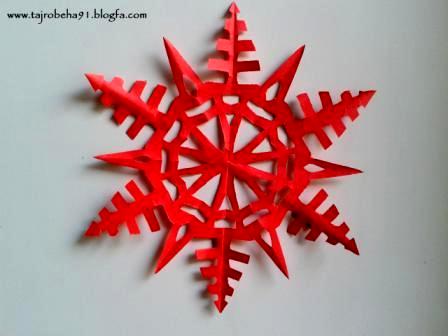 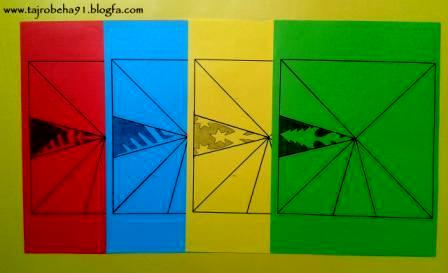 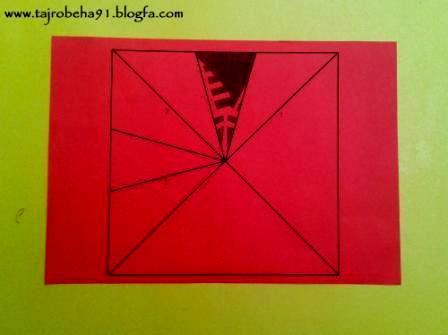 مراحل کار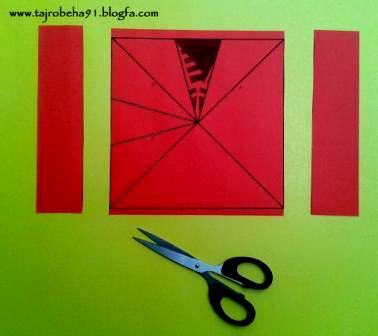 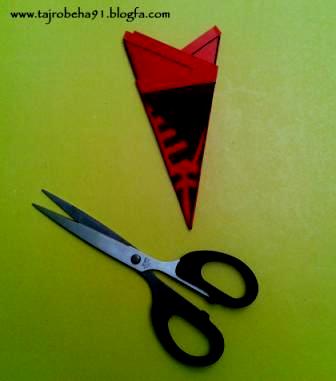 از رو ی خطوط مشخص شده تا زده شود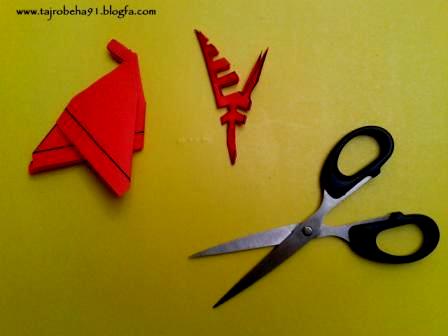 قسمت های تیره را ببرید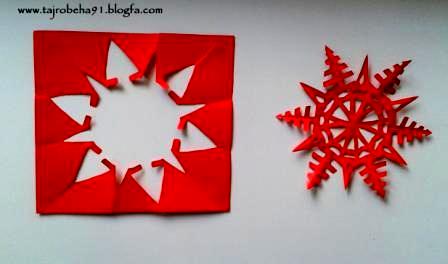 